Electronics-EngineeringPRACTICE SET-41.	Two coils in differential connection have self-inductance of 2 mH and 4 mH and a mutual inductance of 0.15 mH. The equivalent inductance of the combination is	A. 5.7 mH	B. 5.85 mH	C. 6 mH	D. 6.15 mH.2.	Two point charges Q and -Q are located on two opposite corners of a square as shown in figure. If the potential at the corner A is taken as 1V, then the potential at B, the centre of the square will be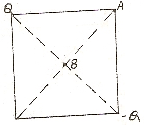 zero1V3.	Optocouplers combine	A. SITs and BJTs	B. IGBTs and MOSFETS	C. Power transformers and silicon transistor	D. Infrared light-emitting diode and a silicon phototransistor4.	The difference between the indicated value and the true value of a quantity is known as	A. Gross error	B. Absolute error	C. Dynamic error	D. Relative error5.	The principles of homogeneity and super-position are applied to :	A. linear time variant systems	B. non-linear time variant systems	C. linear time invariant systems	D. non-linear time invariant systems6.	In a 8085 microprocessor system with memory mapped I / 0,	A. I / 0 devices have 8-bit addresses	B. I / 0 devices are accessed using IN and OUT instructions	C. there can be a maximum of 256 input devices and 256 output devices.	D. arithmetic and logic operations can be directly performed with the I / 0 data.7.	The transistor shown in figure below, is biased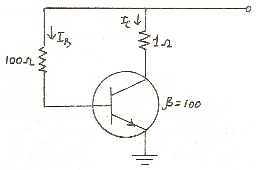 at cut-offat saturationwell into saturationwell into cut-off8.	In any transmitting antenna system, efficiency primarily depends upon	A. ohmic losses of various conductors	B. radiation resistance	C. ground conductivity	D. atmospheric conditions9.	An instruction used to set the carry Flag in a computer can be classified as	A. data transfer	B. arithmetic	C. logical	D. program control10.	The binary representation of 5.375 is	A. 111.1011	B. 101.1101	C. 101.011	D. 111.00111.	Dislocations in materials are	A. point defect	B. line defect	C. planer defect	D. surface defects.12.	In TV system, vertical pulses are separated out from horizontal pulses by the use of 	A. integrator	B. differentiator	C. sweep credit	D. sync separator13.	Frequency in the UHF range propagate by means of	A. Ground waves	B. Sky waves	C. Surface waves	D. Space waves.14.	200 MHz may be classified as	A. VHF	B. SHF	C. UHF	D. EHF15.	A communication satellite is a repeater between	A. a transmitting station and a receiving station	B. a transmitting station and many receiving stations	C. many transmitting stations and many receiving stations	D. none of the above16.	The power in a series R-L-C circuit will be half of that at resonance when the magnitude of the current is equal to	A. V / 2R	B. V / 	C. V / 	D. 17.	A point charge Q is located on the surface of a sphere of radius R as shown in the figure. The average electric field on the surface of the sphere will be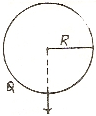 infiniteZero18.	The efficiency of a chopper can be expected in the range	A. 50 to 55 percent	B. 65 to 72 percent	C. 82 to 87 percent	D. 92 to 99 percent19.	Which one out of the following instruments should be used to measure 600 kV a.c. voltages?		A. Hot wire instrument	B. Electrostatic voltmeter	C. Moving coil voltmeter	D. Moving iron voltmeter.20.			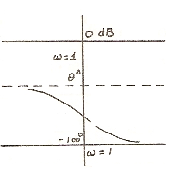 	Which one of the following transfer functions represents the Bode plot shown in the above figure:21.	The following programme is run on an 8085 microprocessor,		Memory address in Hex	Instruction			2000			LXI SP, 1000			2003			PUSH H			2004			PUSH D			2005			CALL 2050			2008			POP 2050			2009			HITAs the completion of execution of the program, the program the program counter of the 8085 contains ………, and the stack pointer contains ……..2050, OFFC2251, OFFC1025, OCCF1025, OCCF22.	With reference to figure, value of VCE is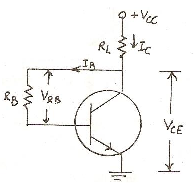 0 V5 V-5Vnone of the above23.	The smallest change in sound intensity that can be detected	A. 1 dB	B. 3 dB	C. 10 dB	D. 20 dB.24.	In a generic microprocessor, instruction cycle time is	A. shorter than machine cycle time	B. larger than machine cycle time	C. exactly double the machine cycle time	D. exactly the same as the machine cycle time25.	The value of M in the end will be		Do   100   I = 1, 2		DO   200   J = 1, 2			    M = M + I + J		200   CONTINUE		100   CONTINUE			STOP			END1011121426.	Resistivity of electrical conductors is most affected by	A. temperature	B. pressure	C. composition	D. all of the above27.	In CCIR B-system of TV, blanking pulse is placed during	A. equalizing pulse	B. retrace interval between each line	C. retrace period of vertical line	D. none of the above28.	The polarization required in ground wave propagation is	A. Horizontal (linear)	B. vertical (linear)	C. Circular	D. Elliptical29.	Multicavity Klystron	A. is not a microwave device	B. is not a good low level amplifier because of noise	C. is not suitable to pulse operation	D. has a high repeller voltage to insure small transit time30.	Transponder comprises of	A. Transmitter	B. Receiver	C. Antenna	D. a, b, c combined31.	Consider the following statements regarding the circuit shown in the given figure :	1.	If the switch K is closed at a proper instant there will be no transient2.	The instant at which K is closed such that the transient is zero depends on the frequency of the supply3.	The instant at which K is closed such that the transient is zero depends on the circuit elements4.	There will always be a non-zero transient after the switch K is colosed.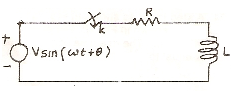 	Of these statements 1 alone is correct.1 and 2 are correct.1 and 3 are correct4 alone are correct.32.	A circular ring carrying a uniformly distributed charge Q and a point charges -Q on the axis of the ring are shown in the fig. The magnitude of the dipole moment of the charge system is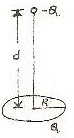 QdQ R2 / dQ QR.33.	Which of the following regulator provides output voltage polarity reversal without a transformer?	A. Buck regulator	B. Boost regulator	C. Buck-boost regulator	D. Cuk regulator34.	The deflection of hot wire instrument depends on	A. RMS value of alternating current	B. voltage	C. average value of a.c. current	D. instantaneous value of a.c. current35.	Match List-I with List-II and select the correct answer using the codes given below the Lists:		List-I					List-II	(Response to a unit step input)	(Location of poles in the s-plane)			1.One at the origin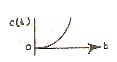 	B.	 			2.Two identical roots on the negative real axis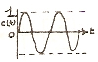 	C.	  			3.Two on the imaginary axis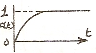 	D.	 			4.One on the position real axis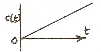 	Codes:		A	B	C	D	A.	4	3	2	1	B.	3	4	1	2	C.	3	4	2	1	D.	4	3	2	136.	Dual slope integration type Analog-to-Digital converters provide	A. higher speeds compared to all other types of A / D converters	B. very good accuracy without putting extreme requirements on component stability	C. poor rejection of power supply humsD. better resolution compared to all other types of A / D converters for the same number      Of bits37.	In the figure given below, the collector current is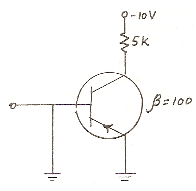 2 mA200 mAAlmost zero0.02 mA38.	The frequency modulated (FM) radio frequency range is nearly	A. 250 - 300 MHz	B. 150 - 200 MHz	C. 90 - 105 MHz	D. 30 - 70 MHz39.	A 32 bit microprocessor has the word length equal to	A. 2 bytes	B. 1 byte	C. 4 bytes	D. 8 bytes40.	In electronic microcircuits, a resistor may be fabricated from constant-thickness layer of semiconductor material with conductor connections at the edges as shown below. If the resistor shown has resistance R, then a similar resistor 0.2 millimeter has a resistance of4 R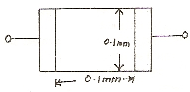 2 RRR / 241.	Line imperfection in a crystal is called	A. Schottky defect	B. Frenkel defect	C. edge dislocation	D. Miller defect.42.	The function of Diplexer Bridge in a TV transmitter is	A. to prevent the loading of several transmitters by video transmitter	B. to increase the bandwidth	C. to increase the power output	D. to increase the efficiency of transmission43.	Sometimes microwave signals follow the earth’s curvature. This due to	A. Ionospheric reflection	B. Faraday rotation	C. Ducting	D. Ionospheric scatter.44.	The modes in a reflex Klystron	A. gives the same frequency but different transit time	B. result from excessive transit time across the resonator gap	C. are caused by spurious frequency modulation	D. are just for theoretical considerations.45.	The capacity of a channel is	A. number of digits used in coding	B. volume of information it can take	C. maximum rate of information transmission	D. bandwidth required for information46.	Semiconductor A has a higher band gap than semiconductor B. If both A and B have the same dimensions, the same number of electrons at a given temperature and the same electron and hole mobilities, then	A. A has the same number of holes as B	B. A has a larger number of holes than B	C. A has less number of holes than B	D. any of the above statements (a), (b) or (c) could be true47.	Indicate which of the following signals is not transmitted in colour TV	A. Y	B. Q	C. R	D. I48.	In one of the following radars, the transmitted beam is steered in angle electronically	A. Monopulse Radar	B. Pulse compressor Radar	C. Phased Array Radar	D. Moving Target Indicator.49.	Baretters and bolo meters are used for measurement of	A. VSWR	B. transmission losses	C. microwave power	D. none of these50.	DC energy required for satellites is generally derived from	A. Solar cells and nickel-cadmium cells	B. Solar cells only	C. Regulated d.c. poser suppliesD. Some special batteries.Solution1.A.	When two inductors are connected in series, the effective inductance is		Leff = L1 + L2  2 m.		In this case, Leff = L1 + L2 - 2 M				   = 2 + 4 - 2 × 0.15				   = 5.7 mH.2.C.	The plane midway between a and -a, i.e., the one passing through ABC and perpendicular to the plane of the paper is an equipotential plane. Hence the potential at B is the same as that of A or C, i.e., 1V.3.D.	In Optocouplers the input signal is applied to the ILED and the output is takes from the phototransistor. These are used to isolate the gate signals from the power circuit.4.C.	The difference between the indicated value and the true value of a quantity is known as dynamic error.5.C.	The Principles of homogeneity and superposition are applied to linear time invariant systems.6.D.	In an 8085 microprocessor system with memory mapped I / 0 arithmetic and logic operations can be directly performed with I / 0 data.7.B.	Neglecting VBE, IB = 10 / 100 = 0.1 A.	IC = 100 × 0.1 = 10 A. Drop over RL = 10 v.	Hence, VCE = 0 which is the condition for saturation.8.B.			Where Rr is radiation resistance and Rd is the total loss resistance of the antenna.9.B.	Arithmetic10.C.	101.001 = (4 + 0 + 1)		      (0 + 0.25 + 0.125)		  = 5.37511.B.	Dislocations in materials are line defects.12.A.	Integrator.13.D.	Frequency in the UHF Range propagate by means of space waves.14.A.	VHF.15.C.	a communication satellite is a repeater between many transmitting stations and many receiving stations.16.C.	V / 2 R17.C.	The point charge Q emanates a total electric displacement flux of Q. If a plane is passed through the point of location of charge and tangential to the sphere, half the flux is on one side and half on the other. The first half of flux is passing through the spherical surface. Thus the average displacement density has a direction opposite to that of n and the magnitude is	  Average electric	Field is:	      Eav =  18.D.	The efficiency of a practical chopper varies from 92 to 99 percent.19.B.	Electrostatic voltmeter should be used to measure 600 kV a.c. voltage.20.A.	it can easily be checked that the corresponding function is		G (s) = (1 - s) / (1 + s)	It is seen immediately that | G (jw) |	= 1 and hence gain is db = 0.21.A.	Memory address in hex	Instruction		Remarks		2000			LXI SP 1000		2003			PUSH H		2004			PUSH D		We do not 2005			CALL 2025		know the 						Contents of 						Subroutine 						at 2050.2006			502007			202008			POP H2009			HALTAt the completion of the execution of the program, the program counter of the 8085 contains 2050 and the stack pointer contains OFFC.22.B.	Neglecting, VBE		 = 23.B.	Increase = 10 log10 P2 / P1 = 10 log102		  = 10 × 0.3 = 3dB.24.D.	Instruction cycle time is exactly the same as the machine cycle time.25.C.	Taking index of I = 1 and M = 0 computing the value of M with		J = 1, 2		J = 1		M = 0 + 1 + 1 = 2		J = 2		M = 2 + 1 + 2 = 4	Taking index of I = 2 and computing the value of M with J = 1, 2		J = 1		M = 5 + 2 + 1 = 8		J = 2		M = 1 + 2 + 2 = 1226.A.	Resistivity of electrical conductors is most affected by temperature.27.B.	In CCIR B-system of TV, blanking pulse is placed during retrace interval between each line28.B.	The polarization required in ground wave propagation is vertical (linear).29.A.	Multicavity Klystron is not a good low level amplifier because of noise.30.D.	Transponder comprises of transmitter, receiver and antenna.31.C.	If the switch is closed at instant t = to, the complete expression for current will be	The transient is zero if wt0 +  -  = 0	     or t0 = ( - ) / wThus it is possible to find to such that there is no transient. Further to depends upon the circuit parameters and the frequency.		So, the statements 1 and 3 are true.32.A.	For points far away, the charge on the ring may be considered to be located be at the centre of the ring. Hence, the dipole moment becomes Qd.33.C.	a puck-boost regulator provides on output voltage which may be less than or greater than the input voltage. The output voltage polarity is opposite to that of the input voltage. It has high efficiency.34.A.	The deflection of hot wire instrument depends on RMS value of alternating current.35.A.	Considering that there are poles of H (s), then	H1 (s) = 	H3 (s) = 	The impulse responses [-1 H (s)] can be found and the step response are integrations of the corresponding impulse responses.36.B.	Dual slope integration type A to D converters are of slow speed and require more number of bits, than successive approximation ADC.37.C.	Since emitter and base have same polarity and same potential, EBJ is not biased property. Hence, IB is zero and so is IC.38.C.	The frequency modulated (FM) radio frequency range is nearly 90 - 105 MHz.39.C.	4 bytes.40.C.	Resistance will be directly proportional to length and inversely proportional to the cross-sectional area. Let t mm be the thickness of semi-conductor material so that the cross-sectional area for R ohm resistor is 0.1 × t sq. mm and length of semi - conductor material 0.1 mm.		For a 0.2 mm × 0.2 mm section, cross - sectional area = 0.2 × t sq. mm. Length = 0.2 mm	Hence, resistance,		= R = 41.C.	Line imperfection in a crystal is called edge dislocation.42.A.	The function of Diplexer Bridge in a TV transmitter is to prevent the loading of several transmitters by video transmitter.43.C.	Sometimes microwave signals follow the earth’s curvature. This is due to ducting.44.A.	The modes in a reflex Klystron give the same frequency but different transit time.45.C.	The capacity of a channel is maximum rate of information transmission46.B.	The current density due to electrons in the valence band of a completely filled valence band is		Je = ne (Ve)	Where n (Ve) is the sum of the velocity of all the electrons in this band, n is the number of electrons per unit volume and Ve is the average drift velocity of electrons.		The total current density in a semiconductor or an insulator is the sum of the current density due to holes and the current density due to electrons. The electronic current is in a direction opposite to the hole current. The total current density J is obtained by the relation		J = Jh + Je = (pe h + n e e)	Electrical Conductivity47.C.	R signal is not transmitted in colour TV.48.C.	In Phased Array Radar, the transmitted beam is steered in angle electronically.49.C.	Baretters and bolo meters are used for measurements of microwave power.50.A.	DC energy required for satellites is generally derived form solar cells and nickel-cadmium cells.